Publicado en Bizkaia el 01/12/2021 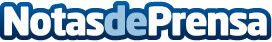 Gesia cumple 20 años en la digitalización de firmas y despachos de auditoríaLa firma bilbaína cumple dos décadas de éxitos continuados en su apuesta por las nuevas tecnologías y su aplicación directa en la gestión financieraDatos de contacto:David Uyarrawww.gesia.es902 557 072 Nota de prensa publicada en: https://www.notasdeprensa.es/gesia-cumple-20-anos-en-la-digitalizacion-de Categorias: País Vasco E-Commerce Software Recursos humanos Digital http://www.notasdeprensa.es